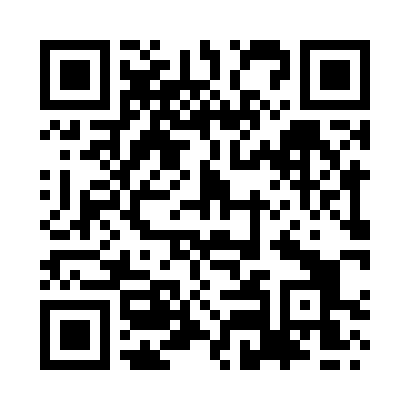 Prayer times for Allachy Water, UKWed 1 May 2024 - Fri 31 May 2024High Latitude Method: Angle Based RulePrayer Calculation Method: Islamic Society of North AmericaAsar Calculation Method: HanafiPrayer times provided by https://www.salahtimes.comDateDayFajrSunriseDhuhrAsrMaghribIsha1Wed3:165:221:096:228:5611:032Thu3:145:201:086:248:5811:043Fri3:135:181:086:259:0011:054Sat3:125:151:086:269:0211:065Sun3:115:131:086:279:0411:076Mon3:105:111:086:299:0611:087Tue3:095:091:086:309:0811:098Wed3:075:061:086:319:1111:109Thu3:065:041:086:329:1311:1110Fri3:055:021:086:339:1511:1211Sat3:045:001:086:349:1711:1312Sun3:034:581:086:369:1911:1413Mon3:024:561:086:379:2111:1514Tue3:014:541:086:389:2311:1615Wed3:004:521:086:399:2511:1616Thu2:594:501:086:409:2711:1717Fri2:584:481:086:419:2911:1818Sat2:574:461:086:429:3011:1919Sun2:574:451:086:439:3211:2020Mon2:564:431:086:449:3411:2121Tue2:554:411:086:459:3611:2222Wed2:544:391:086:469:3811:2323Thu2:534:381:086:479:4011:2424Fri2:534:361:086:489:4111:2525Sat2:524:351:086:499:4311:2626Sun2:514:331:096:509:4511:2727Mon2:504:321:096:519:4611:2828Tue2:504:311:096:529:4811:2929Wed2:494:291:096:539:4911:2930Thu2:494:281:096:549:5111:3031Fri2:484:271:096:549:5211:31